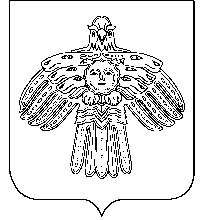 «Новый Бор» сикт овмодчоминса                                                     Глава сельского поселенияюралысь                                              «Новый Бор»                                                    П О С Т А Н О В Л Е Н И Е                                                               Ш У ö Мот 28 августа  2014 г. № 08/76пст  Новый Бор Республика Коми.Об утверждении порядка оценки эффективности установленных и (или) планируемых к установлению налоговых льгот Руководствуясь Налоговым кодексом Российской Федерации, Федеральным законом от 06 октября . № 131-ФЗ «Об общих принципах организации местного самоуправления в Российской Федерации», в целях обеспечения достижения бюджетной и (или) социальной эффективности установленных и (или) планируемых к установлению льгот по уплате налогов  ПОСТАНОВЛЯЮ:1. Утвердить Порядок оценки эффективности установленных и (или) планируемых к установлению налоговых льгот согласно приложению.  2. Сектору финансового и бухгалтерского учета администрации сельского поселения «Новый Бор» обеспечить работу на уровне сельского поселения,  по оценке эффективности установленных и (или) планируемых к установлению льгот по уплате налогов, подлежащих зачислению в бюджет муниципального образования сельского поселения «Новый Бор».5. Постановление подлежит размещению на официальном сайте муниципального образования сельского поселения «Новый Бор».	6. Контроль за исполнением постановления возложить на заведующего сектором ФБУ администрации сельского поселения «Новый Бор» - Н.Т. Михальченя.Глава администрации -Глава сельского поселения  «Новый Бор»                                     Г.Г. ИдамкинПриложениек  постановлению главы сельского поселения «Новый Бор» от 28 августа 23014 года № 08/76ПОРЯДОК оценки эффективности установленных и (или) планируемых к установлению налоговых льгот1. Настоящий Порядок определяет процедуру и критерии оценки социальной и (или) бюджетной эффективности установленных и (или) планируемых к установлению льгот по уплате налогов, подлежащих зачислению в бюджет муниципального образования сельского поселения «Новый Бор» (далее – бюджет).2. Для оценки социальной и (или) бюджетной эффективности установленных и (или) планируемых к установлению налоговых льгот используются следующие критерии:1) оценка бюджетной эффективности от инвестиционной деятельности организаций, которая предусматривает определение коэффициента эффективности налоговых льгот, предоставленных (планируемых к предоставлению) субъектам инвестиционной деятельности (Кэф.инв).Оценка осуществляется на основании расчета, в котором определяется предполагаемый эффект для бюджета, выражающийся в увеличении поступлений налоговых платежей и других доходов в бюджет в результате реализации инвестиционного проекта по сравнению с величиной выпадающих доходов бюджета, обусловленных предоставлением налоговой льготы.Коэффициент бюджетной эффективности налоговых льгот, предоставленных (планируемых к предоставлению) субъектам инвестиционной деятельности, рассчитывается следующим образом:                      n                   SUM (НПdt + СБdt + АПdt)                     t-1Кэф.инв = ----------------------------------------, где                     n                    SUM ПБнлt                    t-1Кэф.инв - коэффициент эффективности налоговых льгот, предоставленных (планируемых к предоставлению) субъектам инвестиционной деятельности за планируемый (отчетный) период;t=1...n - период расчетного срока окупаемости инвестиционного проекта, предусмотренного проектной документацией (бизнес-планом), но не более пяти лет;НПdt - объем прироста налоговых поступлений в бюджет в течение периода расчетного срока окупаемости инвестиционного проекта, предусмотренного проектной документацией (бизнес-планом), но не более пяти лет;СБdt - объем прироста поступлений сборов в бюджет в течение периода расчетного срока окупаемости инвестиционного проекта, предусмотренного проектной документацией (бизнес-планом), но не более пяти лет;АПdt - объем прироста арендной платы, поступающей в бюджет  в течение периода расчетного срока окупаемости инвестиционного проекта, предусмотренного проектной документацией (бизнес-планом), но не более пяти лет;ПБнлt - сумма потерь бюджета от предоставления налоговых льгот субъектам инвестиционной деятельности в период расчетного срока окупаемости инвестиционного проекта, предусмотренного проектной документацией (бизнес-планом), но не более пяти лет.При этом сумма потерь бюджета за год рассчитывается по следующей формуле:ПБнл = (НБ x СНп) - (НБ x СНл), гдеПБнл - сумма потерь бюджета за год;НБ - налогооблагаемая база;СНп - ставка налога, установленная в соответствии с законодательством Российской Федерации о налогах и сборах;СНл - ставка налога, применяемая с учетом предоставления налоговых льгот.Налоговые льготы могут быть предоставлены или их использование считается эффективным, если коэффициент эффективности налоговых льгот, предоставленных (планируемых к предоставлению) субъектам инвестиционной деятельности, больше единицы (Кэф.инв > 1);2) оптимизация расходов бюджета, которая предусматривает сокращение встречных финансовых потоков при одновременном снижении налоговой нагрузки на организации, полностью или частично финансируемые из бюджета, и объема бюджетного финансирования.Оценка соответствия предоставленных и планируемых к предоставлению налоговых льгот данному критерию осуществляется на основании расчета коэффициента эффективности от снижения налоговой нагрузки (Кэф.снн), в результате которого определяются:а) изменение налоговой нагрузки на организации, полностью или частично финансируемые из бюджета, при предоставлении налоговых льгот;б) изменение объемов финансирования из бюджета при предоставлении налоговых льгот.Коэффициент эффективности от снижения налоговой нагрузки на организации, полностью или частично финансируемые из бюджета, рассчитывается следующим образом:Кэф.снн = (БФ - БФснп) / (РО - РОснн), гдеКэф.снн - коэффициент эффективности от снижения налоговой нагрузки на организации, полностью или частично финансируемые из бюджета муниципального образования сельского поселения «Новый Бор», за планируемый (отчетный) год;БФ - объем бюджетного финансирования организаций при отсутствии налоговой льготы;БФснп - объем бюджетного финансирования организаций при условии предоставления налоговой льготы;РО - расходы организаций при отсутствии налоговой льготы;РОснн - расходы организаций при условии предоставления налоговой льготы.Налоговые льготы могут быть предоставлены или сохранены в случае, если расходы бюджета будут сокращены в размере, превышающем или равном потерям бюджета от предоставления налоговых льгот. При этом значение коэффициента эффективности от снижения налоговой нагрузки на организации, полностью или частично финансируемые из бюджета, должно быть больше или равно единице (Кэф.снн >= 1);3) повышение уровня жизни населения (социальная эффективность).Налоговые льготы могут быть предоставлены или сохранены в случае направления организациями, которым предоставляются налоговые льготы, высвобождающихся средств на следующие цели:создание дополнительных рабочих мест;улучшение условий и охраны труда;формирование благоприятных условий жизнедеятельности для социально не защищенных слоев населения, в том числе оказание социальной помощи;трудоустройство лиц, нуждающихся в социальной защите;улучшение качества и расширение ассортимента услуг, предоставляемых объектами непроизводственной сферы;повышение экологической безопасности.3. Оценка социальной и (или) бюджетной эффективности предоставленных налоговых льгот осуществляется по итогам за прошедший финансовый год на основании полученных в установленном порядке от налогоплательщиков следующих документов:1) расчеты по суммам, высвобождающимся в результате предоставления налоговых льгот;2) данные о финансовом состоянии на отчетную дату (баланс, отчет о прибылях и убытках);3) данные об использовании высвобождающихся средств в отчетном периоде.Для оценки социальной и (или) бюджетной эффективности налоговых льгот, предоставленных организациям, дополнительно используются следующие сведения:а) о суммах бюджетного финансирования организаций при отсутствии налоговых льгот;б) о суммах бюджетного финансирования организаций при условии предоставления налоговых льгот;в) о суммах расходов организаций при отсутствии налоговых льгот;г) о суммах расходов организаций при условии предоставления налоговых льгот.4. Сектор финансового и бухгалтерского учета администрации сельского поселения «Новый Бор» рассматривает документы и готовит в срок до 01 августа отчет главе сельского поселения, об оценке эффективности предоставленных налоговых льгот на уровне сельского поселения, а также при необходимости предложения о приостановлении или отмене налоговых льгот.5. Глава сельского поселения сельского поселения «Новый Бор» предоставляет ежегодно, на основании предоставленного отчета сектора ФБУ, в срок до 10 августа в финансовое управление муниципального района МО МР «Усть-Цилемский», отчет об оценке эффективности предоставленных налоговых льгот на уровне сельского поселения, а также при необходимости предложения о приостановлении или отмене налоговых льгот.__________________________